Buurtschouw Voltastraat  21 september 2016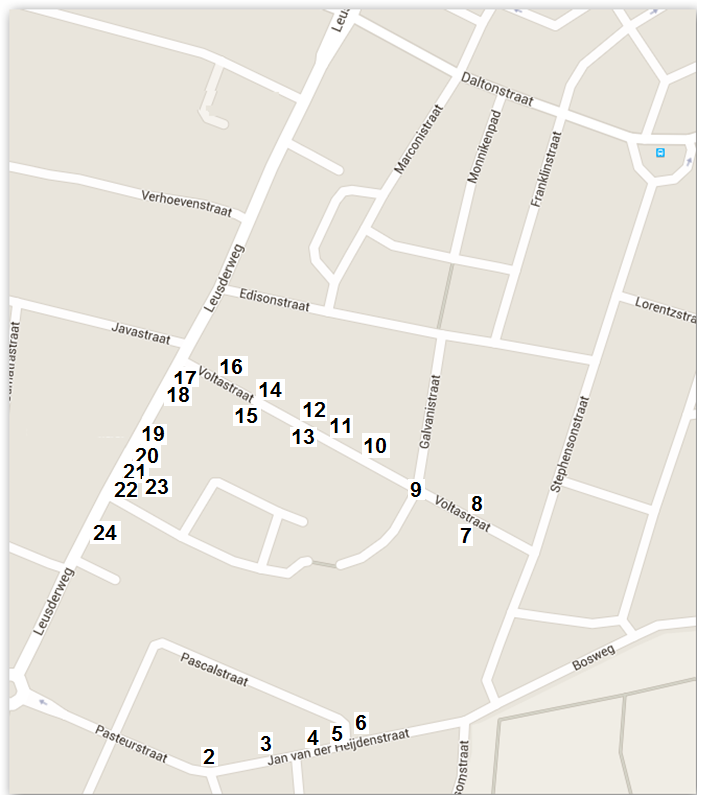 1 tegels op de Leusderweg opgedrukt bij:Huisnummer 221,  223,  227Bij kolk voor huisnummer 215 en hoek Borneoplein/Leusderweg2 Pasteurstraat 24 boomspiegel band weg halen3 Jan van der Heijdenstr stenen bij boom 4 bij nummer 14 stenen bij boom5 huls snoeien nummer 146 klinker7 rond boomspiegel bij nummer 498 tegels rond boomspiegel tegenover nr. 479 tegels vervangen10 Boomspiegel bij nummer 2611 inritblok vernieuwen bij nummer 2512 straat rond boomspiegel13 boomspiegel bij nummer 1514 band boomspiegel losse stenen15 boomspiegel bij nummer 716 boomspiegel bij nummer 617 boomspiegel bij fotozaak18 boomspiegel bij fotozaak op Leusderweg19 boomspiegel bij nummer 21820 boomspiegel bij nummer 22221 inrit bij 224/22622 trottoir verzakt bij nummer 23023 trottoir bij 23624 kastje beschadigd bij nummer 250